更正學校雲端位址請刪除舊的捷徑在桌面按滑鼠右鍵新增捷徑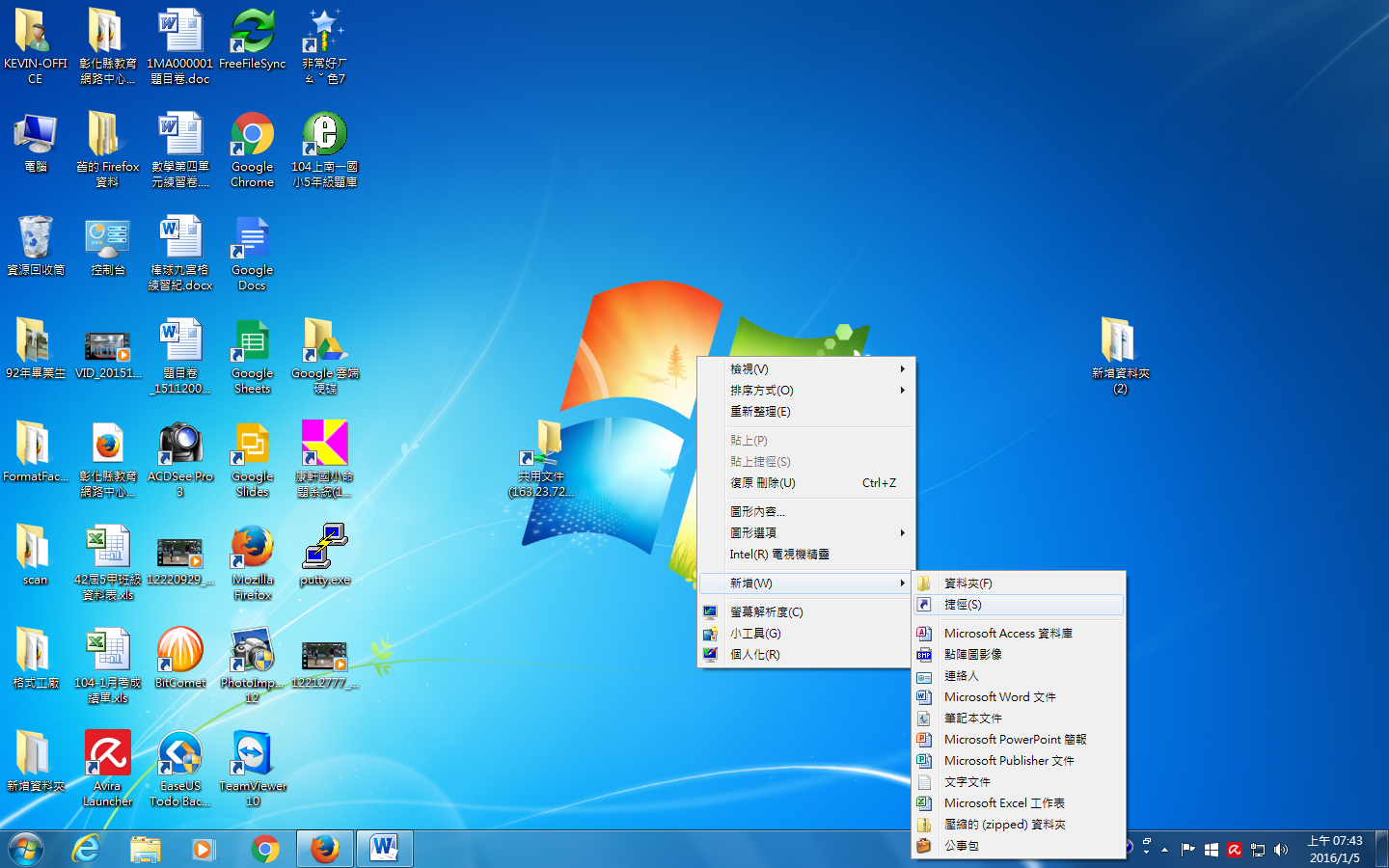 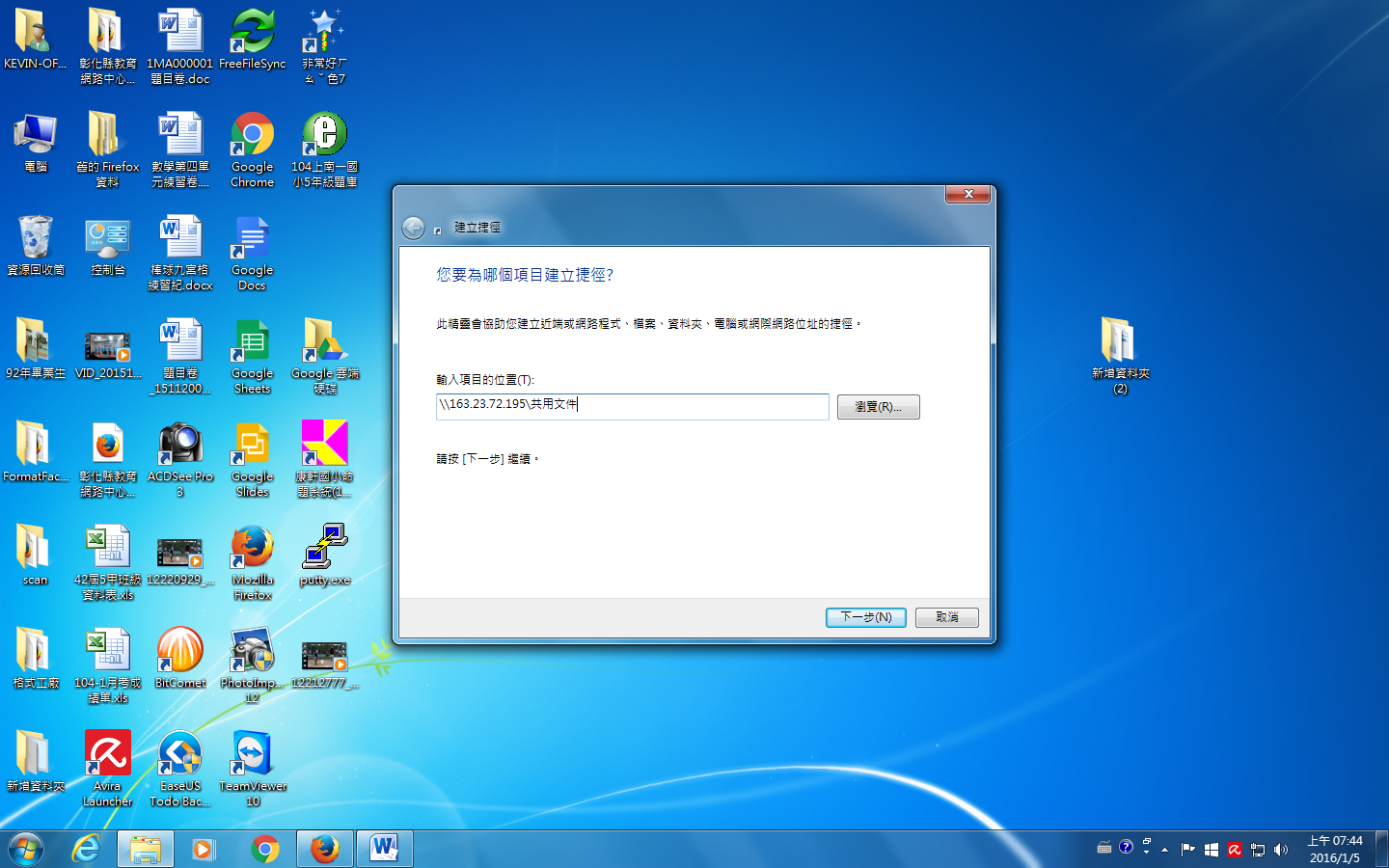 在捷徑輸入
\\163.23.72.195\共用文件會要求輸入個人學校雲端帳號密碼按完成即可